Тема: Игрушечная мебель. 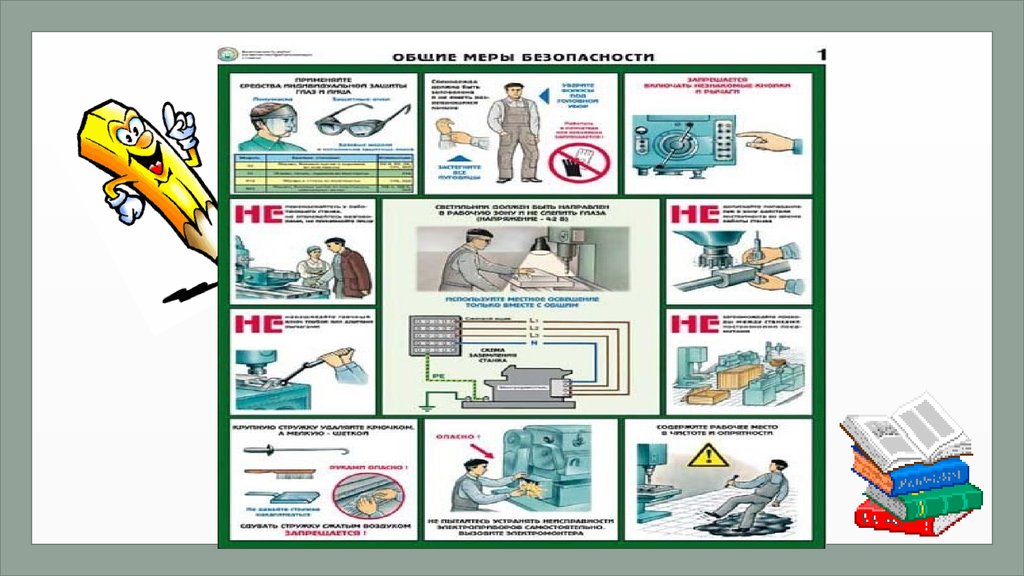 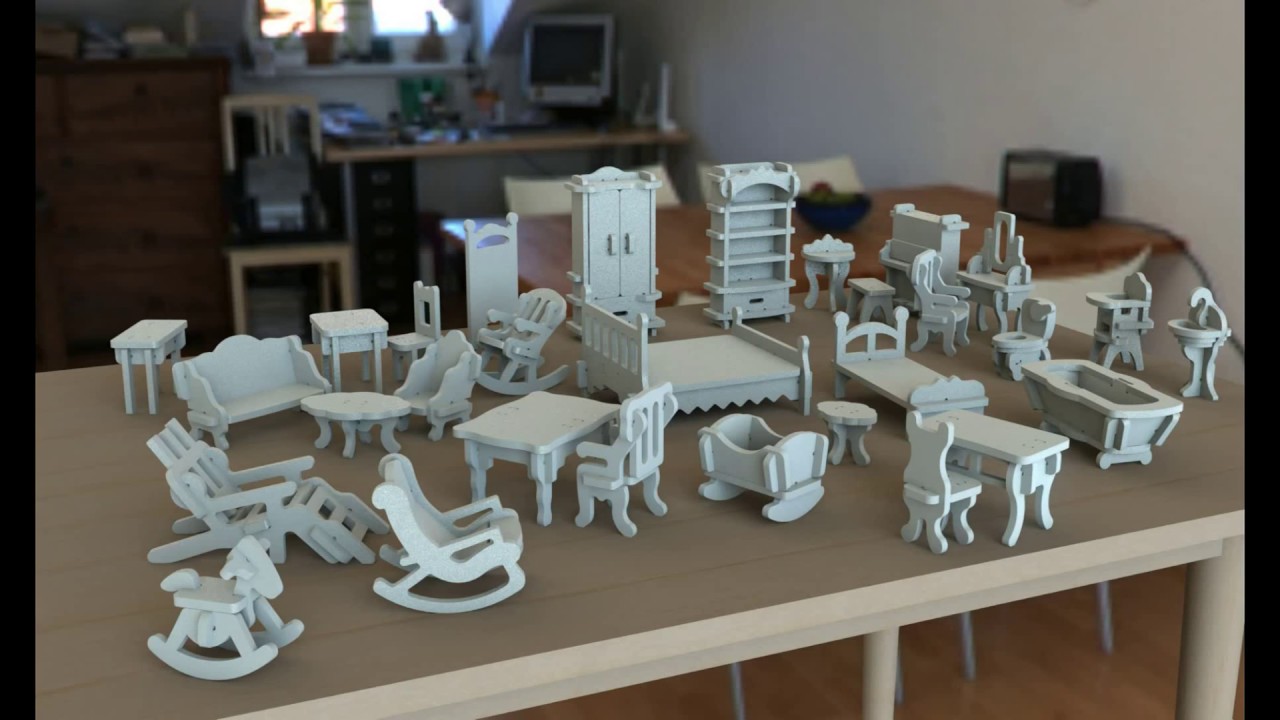 Смотрите "Кукольная мебель из дерева своими руками" на YouTube  https://youtu.be/2448wTl95-o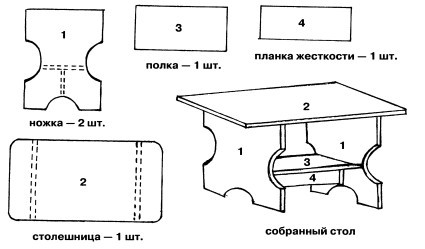 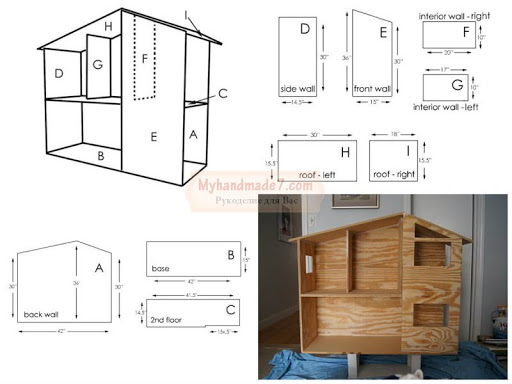 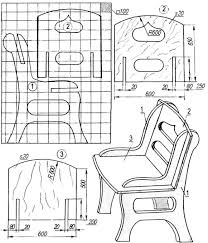 Смотрите "Резьба по дереву. Как сделать деревянный Стол cвоими руками Wooden" на YouTubehttps://youtu.be/RQJ2CClaPQYСмотрите "Деревянное кресло для кукол своими руками." на YouTube https://youtu.be/8xqSlFqjQ80 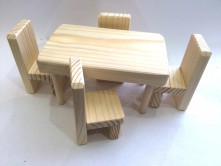 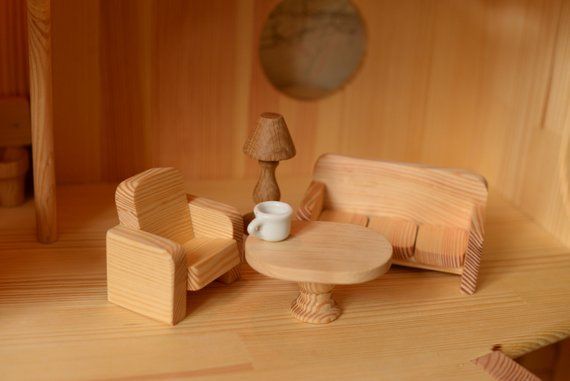 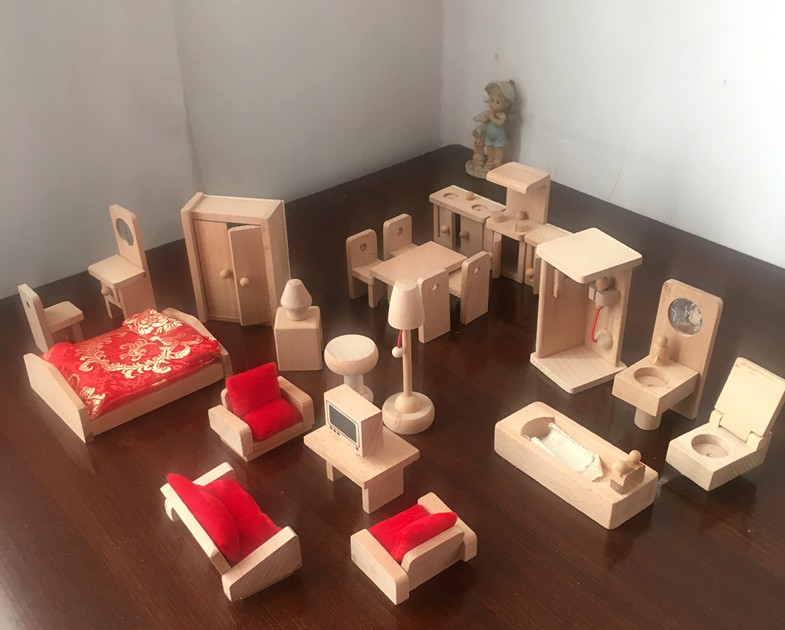 